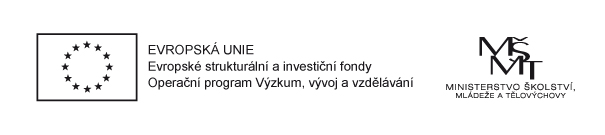 PROJEKT „MÍSTNÍ AKČNÍ PLÁN ROZVOJE VZDĚLÁVÁNÍ NA PÍSECKU IIReg.č. CZ.02.3.68/0.0/0.0/17_047/0008590Seznam členů pracovní skupina MATEMATICKÁ GRAMOTNOST – aktualizace 2020 - prosinecč.jméno a příjmeníorganizacefunkce pro MAP IIfunkce pro MAP II1.Mgr. Markéta BajerováZŠ a MŠ ZáhoříZŠ a MŠ Záhořívedoucí PS, ředitelka školy, členka ŘV a RT MAP II Píseckovedoucí PS, ředitelka školy, členka ŘV a RT MAP II Písecko2.Ing. Jana AdamDDM PísekDDM PísekČlen PSČlen PS3.Mgr. Romana BláhováZŠ T. Šobra a MŠ PísekZŠ T. Šobra a MŠ PísekČlenka PSČlenka PS4.Mgr. Eva HrnečkováZŠ T. Šobra a MŠ PísekZŠ T. Šobra a MŠ PísekČlenka PSČlenka PS5.Mgr. Eliška IndrováZŠ T. Šobra a MŠ PísekZŠ T. Šobra a MŠ PísekČlenka PSČlenka PS6.Mgr. Aneta JahelkováZŠ T. Šobra a MŠ PísekZŠ T. Šobra a MŠ PísekČlenka PSČlenka PS7.Mgr. Zlata DivíškováZŠ a MŠ MiroviceZŠ a MŠ MiroviceČlenka PSČlenka PS8.Mgr. Jindra ProkopcováZŠ a MŠ ZáhoříZŠ a MŠ ZáhoříČlenka PSČlenka PS9.Mgr. Hana MyslivcováZŠ Cesta PísekZŠ Cesta PísekČlenka PSČlenka PS10.Mgr. Dana DoleželováZŠ E. Beneše a MŠ PísekZŠ E. Beneše a MŠ PísekČlenka PSČlenka PS11.Mgr. Yvona ZuntováZŠ J.K.Tyla a MŠ PísekZŠ J.K.Tyla a MŠ PísekČlenka PSČlenka PS12.Bc. et Bc. Hana BreburdováZŠ a MŠ KlukyZŠ a MŠ KlukyČlenka PSČlenka PS